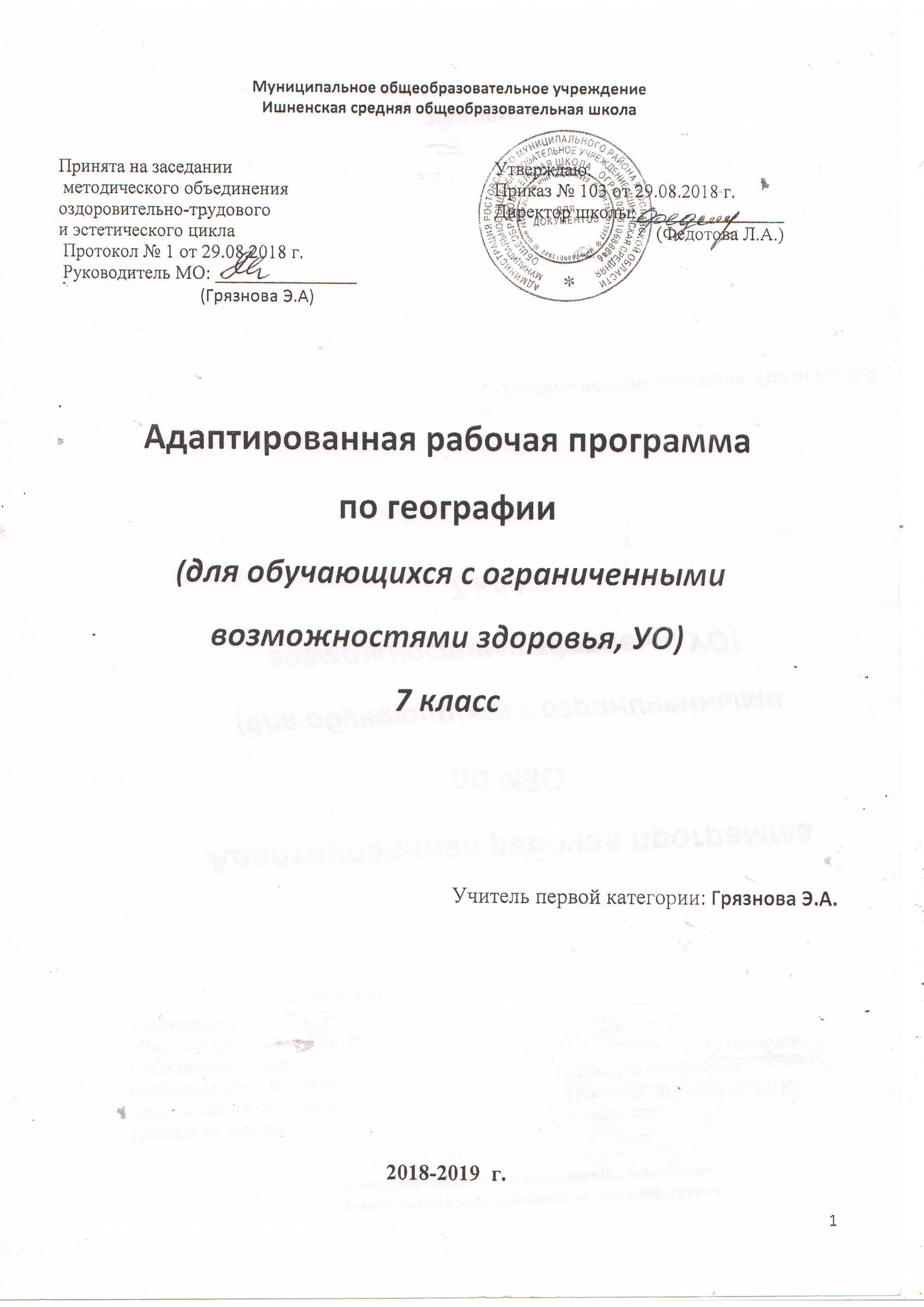 Пояснительная запискаРабочая программа составлена на основе Программы специальной (коррекционной) образовательной школы VIII вида: 5-9 кл./ Под редакцией В.В. Воронковой (раздел «География 6-9 классы» автор Т.Г. Лифанова). – Москва: Гуманитарный издательский центр ВЛАДОС, 2001 г. – Сб. 1.Цель школьного курса географии – дать элементарные, но научные и систематические сведения о природе, населении, хозяйстве своего края, России и зарубежных стран, показать особенности взаимодействия человека и природы, познакомить с культурой и бытом разных народов, помочь усвоить правила поведения в природе.	География дает благодатный материал для патриотического, интернационального и экологического воспитания учащихся.Данная рабочая программа составлена с учетом психофизических особенностей учащихся с интеллектуальной недостаточностьюЛичностными результатами изучения курса являются:развитие любознательности и формирование интереса к изучению курса географии;развитие интеллектуальных и творческих способностей учащихся;воспитание ответственного отношения к природе, осознание необходимости защиты окружающей среды;развитие мотивации к изучению предмета.Метапредметными результатами изучения курса являются:овладение способами самоорганизации учебной деятельности, что включает в себя умения: с помощью учителя ставить цели и планировать личную учебную деятельность; по возможности оценивать свой вклад в деятельность класса (группы); с помощью учителя проводить самооценку уровня личных учебных достижений;формирование приемов работы с информацией: поиск и отбор с помощью учителя источников информации (справочные издания на печатной основе и в виде CD, Интернет и т.д.), в соответствии с учебной задачей или жизненной ситуацией, ее понимание;формирование учебно-логических умений и навыков: с помощью учителя делать выводы и анализировать материал, сравнивать, исключать и обобщать учебный материал.	Познание мира предполагает изучение системы взаимосвязанных дисциплин, обеспечивающих преемственность содержания. Курс географии имеет много смежных тем с биологией, историей, русским языком, чтением, математикой, изобразительным искусством, СБО и другими предметами.	Учитывая общие и специальные задачи коррекционной школы, данная рабочая программа предусматривает повторяемость материала (в разных формах и объеме). Ряд тем постепенно усложняется и расширяется от 6 к 9 классу, что способствует более прочному усвоению элементарных географических знаний умственно отсталыми учащимися.	Учебный материал расположен по годам обучения , в 7 классе это «География России».	В рабочей программе выделены практические работы, указаны межпредметные связи, а также по годам обучения сформулированы основные требования к знаниям и умениям школьников.Рабочая программа  составлена в соответствии с программой рассчитана на 34 учебных недель (68 часов, по 2 часа в неделю в соответствии с расписанием)	Предлагаемое в рабочей программе распределение часов по темам соответствует авторской программе Т.Г. Лифановой «География 6-9 классы».Распределение учебных часов по разделам курса и последовательность изучения тем и разделов по программе осуществляется следующим образом:Обзорные уроки – 2 часаЗона арктических пустынь – 6 часовЗона тундры – 8 часовЛесная зона – 19 часовСтепи – 9 часовПолупустыни и пустыни – 6 часовСубтропики – 2 часаВысотная поясность в горах – 8 часовУчебно-методическое обеспечение учебного курса:Учебно-дидактический материал для учащихсяЛифанова Т.М., Соломина Е.Н. География материков и океанов 7 класс. Учебник для специальных (коррекционных) ОУ VIII вида. М.: «Просвещение», 2004 Лифанова Т.М. Рабочая тетрадь по физической географии России. М.: «Просвещение», 2001Атлас 7 классМетодические пособия для учителяМитрофанов И.В. Тематические игры по географии. Методика проведения игр: вопросы, задания, ключи. М.: «Сфера», 2002                               ОСНОВНОЕ СОДЕРЖАНИЕ ПРЕДМЕТАПРАКТИЧЕСКИЕ РАБОТЫ                                                                  7 класс	Учащиеся знакомятся с природой и хозяйством России. Изучение вопросов физической, элементов экономической и социальной географии своей страны должно рассматриваться в тесной взаимосвязи, а природа изучаться как среда обитания и жизнедеятельности людей, как источник ресурсов для развития народного хозяйства. Значительное внимание уделено экологическим проблемам. Необходимо раскрыть причины обострения экологических ситуаций в районах южных морей, Волго-Каспийского бассейна, Прибайкалья и Забайкалья, районов Севера. На изучение «Географии России» отведен 7 класс, в содержании учебного материала выделены два основных блока:Особенности природы и хозяйства России (общая характеристика).Природные зоны России.Требуют особого внимания вопросы геополитического и экономико-географического положения России после распада СССР. Необходимо разъяснить направления экономической реформы в России, ее целям и приоритетам.При изучении курса необходимо констатировать новые национально-территориальные образования, подчеркивая культурные и этнографические особенности населения.При изучении природных зон России следует обратить внимание на географическое положение каждой природной зоны, ее рельеф, месторождения полезных ископаемых, экологические проблемы. Изучаются климат, водоемы, растительный и животный мир; города, занятия населения, заповедники и заказники каждой природной зоны.Практические работы:Работа с физической картой и картой природных зон России.Нанесение на контурные карты изученных объектов и надписывание их названий.Запись названий и зарисовка в тетрадях наиболее типичных для изучаемой природной зоны растений и животных.Изготовление из картона условных знаков полезных ископаемых.Вычерчивание схемы смены природных зон в горах и других схем, помогающих причинно-следственные зависимости.Изготовление несложных макетов по различным природным зонам.ТРЕБОВАНИЯ К УРОВНЮ ПОДГОТОВКИ ОБУЧАЮЩИХСЯ(предметные результаты)Учащиеся должны знать:Положение России на физической карте, карте полушарий и глобусе;Пояса освещенности, в которых расположена наша страна;Природные зоны России, зависимость их размещения от климатических условий и высоты над уровнем моря;Природные условия и богатства России, возможности использования их человеком;Типичных представителей животного и растительного мира в каждой природной зоне;Хозяйство, основное население, его занятия и крупные города в каждой природной зоне;Экологические проблемы и основные мероприятия по охране природы в России;Правила поведения в природе;Расположение географических объектов на территории России, указанных в рабочей программе.Учащиеся должны уметь:Показывать границы России на глобусе, карте полушарий, физической карте, карте природных зон России, давать элементарное описание природы по зонам, пользуясь картами;Показывать по картам (физической и природных зон России) географические объекты, указанные в программе, наносить их названия на контурную карту;Устанавливать взаимосвязь между климатом, растительным и животным миром, природными условиями и занятиями населения;Делать несложные макеты изучаемых природных зон;Принимать простейшие меры по охране окружающей среды, правильно вести себя в природе.7 КЛАСС№Тема урока.ЧасыДатаОсновные понятия, словарь.Выполнение практической части программы.Национально-региональный компонент.Iчетверть (18)Iчетверть (18)Iчетверть (18)Iчетверть (18)Iчетверть (18)Iчетверть (18)Iчетверть (18)IОсобенности природы и хозяйства России (общая характеристика) (11 часов)Особенности природы и хозяйства России (общая характеристика) (11 часов)Особенности природы и хозяйства России (общая характеристика) (11 часов)Особенности природы и хозяйства России (общая характеристика) (11 часов)Особенности природы и хозяйства России (общая характеристика) (11 часов)Особенности природы и хозяйства России (общая характеристика) (11 часов)1Географическое положение России на карте мира. Морские и сухопутные границы.4-61Особенности геогр. положения. Границы и приграничные территории и государства.Нанесение изученных объектов на контурную карту России . ПР.Р.Ярославская область- приграничная территория.2Европейская и Азиатская части России.6-91Граница между Европой и Азией. Территориальное деление3Административное деление России. Федеральные округа.9-111Российская Федерация. Субъекты Федерации4Разнообразие рельефа. Острова и полуострова России.11-131Горы и равнины России.5Полезные ископаемые, их основные месторождения. Пути рационального использования.14-161Природные ресурсы. Месторождения ПИ. Условные знаки ПИ.Нанесение на контурную карту основных месторождений полезных ископаемых России. ПР.Р.ПИ Ярославская области.6Типы климата. Сравнительная характеристика климатических условий, жизнедеятельности людей в разных частях России.17-191Климатические пояса. Климат Севера, Европейской части, Сибири, юга России.Работа с физической картой России.Особенности климата Ярославская области.7Водные (гидроэнергетические) ресурсы России, их использование. Экологические проблемы.19-231Понятие «водные ресурсы», реки и озёра России. Решение экологических проблем.Работа с физической картой России.Водные ресурсы. Реки и озера нашего края.8Численность населения России. Размещение по территории России. Народы России.23-251Многонациональность России. Вероисповедания народов России. Городское и сельское население.Работа с картой плотности населения России9Промышленность – основа хозяйства, её отрасли.25-271Отрасли промышленности. Выпускаемая продукция.Особенности промышленного развития Ярославской области.10Особенности развития сельского хозяйства и транспорта. Экологические проблемы.27-301Ведущие отрасли сельского хозяйства России. Продукция сельского хозяйства. Экологические проблемы и их решения.Особенности развития сельского хозяйства 11Уровни экономического развития Европейской и Азиатской частей России. Пути решения Экологических проблем.30-321Развитие Европейской и Азиатской частей России. Решение Экологических проблем РФ.IIПРИРОДНЫЕ ЗОНЫ РОССИИ (59 часов).ПРИРОДНЫЕ ЗОНЫ РОССИИ (59 часов).ПРИРОДНЫЕ ЗОНЫ РОССИИ (59 часов).ПРИРОДНЫЕ ЗОНЫ РОССИИ (59 часов).ПРИРОДНЫЕ ЗОНЫ РОССИИ (59 часов).ПРИРОДНЫЕ ЗОНЫ РОССИИ (59 часов).12Природные зоны России. Значение зональных различий для специализации сельского хозяйства и жизни людей.33-351Понятие природной зоны, климатические пояса России. Значение знаний о прир. зонах для развития с\х, жизни людей.Работа с физ. картой и картой природных зон России13Карта природных зон России.35-361Легенда карты, чтение карты.Работа с картой природных зон РоссииIIIЗОНА АРКТИЧЕСКИХ ПУСТЫНЬ (6 часов)ЗОНА АРКТИЧЕСКИХ ПУСТЫНЬ (6 часов)ЗОНА АРКТИЧЕСКИХ ПУСТЫНЬ (6 часов)ЗОНА АРКТИЧЕСКИХ ПУСТЫНЬ (6 часов)ЗОНА АРКТИЧЕСКИХ ПУСТЫНЬ (6 часов)ЗОНА АРКТИЧЕСКИХ ПУСТЫНЬ (6 часов)14Положение на карте. Моря и острова.37-391Географическое положение. Клим. пояс. Арктика.Работа с к\картой, обозначение границ природной зоны. ПР.Р15Климат. Особенности природы.40-411Особенности клим. условий зоны арктических пустынь.16Растительный и животный мир. Охрана природы/41-451Особенности растительности и жив. мира Арктики.Составление таблицы «Животный и растительный мир Арктики».17Население и его основные занятия.45-461Коренное население тундры: якуты, ненцы, чукчи. Основные занятия населения18Контрольная работа за четверть.1Контрольная работа ПР.Р.IIчетверть (14)IIчетверть (14)IIчетверть (14)IIчетверть (14)IIчетверть (14)IIчетверть (14)IIчетверть (14)19Северный морской путь. 47-481Моря Северного Ледовитого океана, особенности навигации. Значение с. м. пути для экономики России.IV20Положение на карте. Острова и полуострова. Поверхность. Полезные ископаемые.49-511Работа с легендой карты. Названия островов и полуостровов тундры. Рельеф, полезные ископаемыеРабота с к\картой, обозначение границ природной зоны. ПР.Р21Климат. Водоёмы тундры.51-531Суровый край, полярная ночь, полярный день, вечная мерзлота. Болота. Водоемы зоны тундры.22Особенности природы. Растительный мир.53-551Влияние клим. условий на растительный. мир тундры.Запись и зарисовка типичных для тундры растений23Животные тундры.56-581Влияние клим. условий на животный мир тундры.Запись в тетрадь животных тундры.24Хозяйство. Население и его основные занятия.58-611Малые народы, населяющие зону тундры. Основные занятия коренных народов Севера.Составление таблицы «Основные занятия населения зоны тундры».25Города: Мурманск, Архангельск.61-631Инфраструктура городов, промышленность.Нанесение на к\карту. ПР.Р.26Города: Нарьян–Мар, Норильск, Анадырь.63-651Инфраструктура городов, промышленность.Нанесение на к\карту. ПР.Р.27Экологические проблемы Севера. Охрана природы тундры.65-661Заповедные места тундры. Меры, принимаемые человеком для сохранения хрупкой природы тундры.VЛЕСНАЯ ЗОНА. (19 часов)ЛЕСНАЯ ЗОНА. (19 часов)ЛЕСНАЯ ЗОНА. (19 часов)ЛЕСНАЯ ЗОНА. (19 часов)ЛЕСНАЯ ЗОНА. (19 часов)ЛЕСНАЯ ЗОНА. (19 часов)28Положение на карте. Поверхность, полезные ископаемые. Экологические проблемы.67-701Местоположение лесной зоны. Рельеф. Месторождения полезных ископаемых. Решение экологических проблем.Нанесение на к\карту изучаемых объектов, обозначение условных границ природной зоны. ПР.Р.29Климат. Особенности природы.70-721Климатические особенности, европейской и азиатской частей лес. зоны.30Реки, озёра, каналы. Экологические проблемы водных ресурсов.72-751Реки, протекающие по территории лесной зоны. Особенности рек, озёр. Использование их человеком. Решение экологических проблем.Нанесение на к\карту изучаемых объектов. ПР.Р.31Природные богатства лесной зоны. Растительный мир. Хвойные леса.75-771Сравнительная характеристика растительности тундры и лесной зоны. Виды лесов. Виды растений.Запись в тетради типичных растений хвойных лесов. Зарисовка. ПР.Р.32Контрольная работа за четверть.1Контрольная работа ПР.Р.III четверть. (20)III четверть. (20)III четверть. (20)III четверть. (20)III четверть. (20)III четверть. (20)III четверть. (20)33Смешанные леса.78-791Растения смешанных лесов. Сравнение европейской и азиатской части зоны.Запись в тетради типичных растений смешанных лесов.ПР.Р.34Лиственные леса. 79-811Растения лиственных лесов. Сравнение европейской и азиатской части зоны.Запись в тетради типичных растений лиственных лесов. ПР.Р.35Животный мир лесной зоны.81-851Сравнительная характеристика животных лесной зоны и тундры. Травоядные, всеядные, хищники.Запись в тетради типичных животных смешанных и лиственных лесов.Животные лесов 36Пушные звери.85-881Особенности пушных животных. Разведение пушных зверей.37Какую пользу приносит лес. Лесной промысел. Охота.88-891Роль леса в жизни людей. Польза леса для населения. Охрана лесов.38Промышленность и сельское хозяйство Центральной России.90-921Особенности развития промышленности и с\х Центральных областей РФ.39Города Центральной России.93-961Инфраструктура городов, промышленность, занятия населения. Ёё влияние на занятия населения.Нанесение на к\карту изучаемых объектов. ПР.Р.40Особенности развития хозяйства Северо–Западной России.96-981Особенности развития промышленности и с\х Северо-Западных областей РФ.41Города: Санкт – Петербург, Новгород, Псков, Калининград.98-1011Инфраструктура городов, промышленность, занятия населения. Ёё влияние на занятия населения.Нанесение на к\карту изучаемых объектов. ПР.Р.42Западная Сибирь.101-1031Инфраструктура городов, промышленность, занятия населения. Ёё влияние на занятия населения.Нанесение на к\карту изучаемых объектов. ПР.Р.43Восточная Сибирь.103-1061Инфраструктура городов, промышленность, занятия населения. Ёё влияние на занятия населения.Нанесение на к\карту изучаемых объектов. ПР.Р.44Дальний Восток.106-1091Инфраструктура городов, промышленность, занятия населения. Ёё влияние на занятия населения.Нанесение на к\карту изучаемых объектов. ПР.Р.45Заповедники и заказники лесной зоны. Охрана леса. Правила поведения в лесу.109-1121Значение леса в жизни человека. Охрана лесов. Заповедники.Запись заповедников, нахождение их на карте.46Обобщающий урок по лесной зоне.1121VIЗОНА СТЕПЕЙ. (9часов)ЗОНА СТЕПЕЙ. (9часов)ЗОНА СТЕПЕЙ. (9часов)ЗОНА СТЕПЕЙ. (9часов)ЗОНА СТЕПЕЙ. (9часов)ЗОНА СТЕПЕЙ. (9часов)47Положение на карте. Поверхность и полезные ископаемые. Климат. Реки. Проблема водоснабжения.113-1151Общая характеристика зоны степей. Рельеф, полезные ископаемые. Клим. условия. Особенности рек. Проблемы региона.Нанесение на к\карту изучаемых объектов. Нанесение условных границ природной зоны. ПР.Р.48Растения зоны степей.116-1171Виды растений. Особенности флоры.Заполнение таблицы:   «Растения зоны степей».Растения сухих степей 49Животный мир степей.118-1191Особенности фауны степной зоны. Влияние климата на животный мир.Заполнение таблиц «Животные чернозёмных степей, «Приспособление животных к жизни в степной зоне».Животные сухих степей 50Хозяйство.119-1211Промышленность и с\х зоны степей. Особенности ведения с\х.51Население и его основные занятия.121-1241Народы, проживающие на территории зоны степей, малые народы, особенности жизнедеятельности.52Контрольная работа за четверть.1Контрольная работа ПР.Р.IVчетверть. (18)IVчетверть. (18)IVчетверть. (18)IVчетверть. (18)IVчетверть. (18)IVчетверть. (18)IVчетверть. (18)53Города степной зоны: Самара, Саратов, Волгоград.124-1261Инфраструктура городов, промышленность, занятия населения. Ёё влияние на занятия населения.Нанесение на к\карту изучаемых объектов. ПР.Р.54Города степной зоны: Ростов–на-Дону, Ставрополь, Краснодар.126-1281Инфраструктура городов, промышленность, занятия населения. Ёё влияние на занятия населения.Нанесение на к\карту изучаемых объектов. ПР.Р.55Охрана природы зоны степей. 129-1301Заповедники и заказники зоны степей. Экологические проблемы и пути их решения.VIIПОЛУПУСТЫНИ И ПУСТЫНИ. (6 часов)ПОЛУПУСТЫНИ И ПУСТЫНИ. (6 часов)ПОЛУПУСТЫНИ И ПУСТЫНИ. (6 часов)ПОЛУПУСТЫНИ И ПУСТЫНИ. (6 часов)ПОЛУПУСТЫНИ И ПУСТЫНИ. (6 часов)ПОЛУПУСТЫНИ И ПУСТЫНИ. (6 часов)56Положение на карте. Поверхность. Полезные ископаемые.131-1321Общая характеристика зоны пустынь и полупустынь. Рельеф, полезные ископаемые. Клим. условия. Особенности рек. Проблемы региона.Нанесение на к\карту изучаемых объектов. Нанесение условных границ природной зоны. ПР.Р.57Климат. Реки. Охрана природы.133-1351Характеристика клим. условий (континентальный климат). Реки: Волга, Ахтуба, характеристика, значение в жизни человека. Солёные озёра: Эльтон, Баскунчак. Астраханский заповедник.Работа с физической картой России.58Растительный мир и его охрана.135-1371Флора пустынь и полупустынь (саксаул, типчак, солянка, перекати-поле, верб. колючка). Особенности растений, приспособление к клим. условиям.Заполнение таблицы «Растения пустыни».59Животный мир. Охрана животных.138-140Особенности фауны, приспособление животных к клим. условиям.Заполнение таблицы «Приспособленность животных к сухому жаркому климату»60Хозяйство. Основные занятия населения.140-1421Народы, населяющие зону. Основные занятия населения. Особенности промышленности и с\х.Вычерчивание схемы, устанавливающей причинно-следственные связи «Пустыня».61Города зоны полупустынь и пустынь (Астрахань, Элиста).142-1431Инфраструктура городов, промышленность, занятия населения. Ёё влияние на занятия населения.Нанесение на к\карту изучаемых объектов. ПР.Р.VIIIСУБТРОПИКИ. (2 часа)СУБТРОПИКИ. (2 часа)СУБТРОПИКИ. (2 часа)СУБТРОПИКИ. (2 часа)СУБТРОПИКИ. (2 часа)СУБТРОПИКИ. (2 часа)62Положение на карте. Поверхность. Климат. Растительный и животный мир влажных субтропиков. Охрана природы.144-1481Общая характеристика зоны субтропиков. Рельеф, полезные ископаемые. Клим. условия. Особенности рек. Проблемы региона. Особенности флоры и фауны, влияние климата на животный и растительный мир.Нанесение на к\карту изучаемых объектов. Нанесение условных границ природной зоны. ПР.Р.63Курортное хозяйство. Населения, его основные занятия. Города - курорты: Анапа, Геленджик, Туапсе, Сочи.148-1501Инфраструктура городов, промышленность, занятия населения. Ёё влияние на занятия населения. Традиции, культура, быт, национальный состав. Основные занятия.Нанесение на к\карту изучаемых объектов. ПР.Р.ВЫСОТНАЯ ПОЯСНОСТЬ В ГОРАХ. (7 часов).ВЫСОТНАЯ ПОЯСНОСТЬ В ГОРАХ. (7 часов).ВЫСОТНАЯ ПОЯСНОСТЬ В ГОРАХ. (7 часов).ВЫСОТНАЯ ПОЯСНОСТЬ В ГОРАХ. (7 часов).ВЫСОТНАЯ ПОЯСНОСТЬ В ГОРАХ. (7 часов).ВЫСОТНАЯ ПОЯСНОСТЬ В ГОРАХ. (7 часов).64Положение на карте (Северный Кавказ, Урал, Алтай, Саяны). Поверхность. Полезные ископаемые. Климат.151-1551Общая характеристика природной зоны. Рельеф, полезные ископаемые. Климатические условия.Нанесение на к\карту изучаемых объектов. Нанесение условных границ природной зоны. ПР.Р.65Особенности природы и хозяйства Северного Кавказа. Города: Минеральные Воды, Нальчик, Грозный и др.156-1591Инфраструктура городов, промышленность, занятия населения. Ёё влияние на занятия населения.Нанесение на к\карту изучаемых объектов. ПР.Р.66Хозяйство, города, экологические проблемы Урала (Екатеринбург, Челябинск и др.)159-1621Инфраструктура городов, промышленность, занятия населения. Ёё влияние на занятия населения.Нанесение на к\карту изучаемых объектов. ПР.Р.67Алтайские горы. Население. Хозяйство. Кузнецкий угольный бассейн. Города: Барнаул, Кемерово, Горно-Алтайск и др.163-1651Инфраструктура городов, промышленность, занятия населения. Ёё влияние на занятия населения.Нанесение на к\карту изучаемых объектов. ПР.Р.68Восточная Сибирь. Хозяйство Восточной Сибири. Население. Города. Охрана природы.166-1691Инфраструктура городов, промышленность, занятия населения. Ёё влияние на занятия населения.Нанесение на к\карту изучаемых объектов. ПР.Р.